招聘岗位、人数及专业要求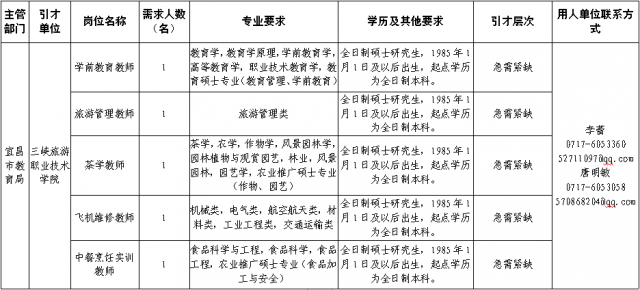 